VJERONAUKZADATAK: UZ POMOĆ UKUĆANA PROČITAJ SLIKOPRIČU I RIJEŠI ZADATAK ISPOD.     SVETI NIKOLA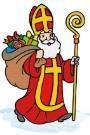 PRIJE PUNO GODINA ŽIVIO JE SVETI	       POMAGAO JE LJUDIMA, A POSEBNO.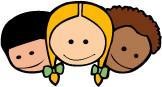 SPASIO JE TRI 	          TAKO ŠTO IM JE DAO PO VREĆICU .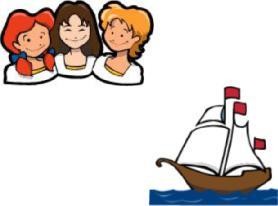 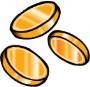 NIKOLA JE JEDNOM PLOVIO NA 	. MORE JE BILO NEMIRNO.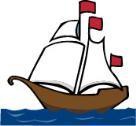 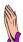 ON SE ISKRENO 	    , MORE SE SMIRILO I MORNARI SU SPAŠENI.NIKOLA JE BIO BISKUP. ZATO NA GLAVI IMA BISKUPSKU      ,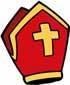 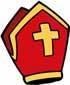 A U RUCI .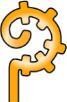  SPOJI SLIKU I RIJEČ                           BROD	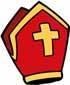          KAPA                      ŠTAP	